Per l'ufficio: data di arrivo	/	/2024 prot. n.	:Compilare in maniera chiara e leggibile in stampato maiuscolo o minuscolo, tutti i dati sono obbligatori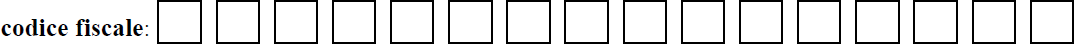 Al Dirigente Scolasticodell’Istituto Comprensivo Pasquale Tola di SassariIl/La sottoscritt_	in qualità di □genitore □ tutore □ affidatario(cognome e nome)CHIEDE per l’a.s. 2024/2025 l’iscrizione dell’alunno/a sopraindicato/a a codesta Scuola dell’Infanzia nel plesso di: □ Via Catalocchino (08:00-16:30) □ Quartiere Rizzeddu - Via Madrid (08:00-16:30)  □ Casa del Bambino Quartiere Rizzeddu - Via Washington (08:00-16:30), indirizzo con didattica           differenziata Montessori (inserire una preferenza progressiva numerica, tranne per la Casa del Bambino la quale è unica scelta)CHIEDE di avvalersi, sulla base del piano dell’offerta formativa della scuola e delle risorse disponibili, del seguente orario:orario ordinario delle attività educative per 42 ore e 30 minuti settimanali orario ridotto delle attività educative con svolgimento delle attività del mattino(indicare con un ordine di priorità 1-2)Modulo per l’esercizio del diritto di scegliere se avvalersi o non avvalersi dell’insegnamento della religione cattolica per l’anno scolastico 2024/2025Alunno	Scuola	Sezione 	Premesso che lo Stato assicura l’insegnamento della religione cattolica nelle scuole di ogni ordine e grado in conformità all’Accordo che apporta modifiche al Concordato Lateranense (art. 9.2), il presente modulo costituisce richiesta dell’autorità scolastica in ordine all’esercizio del diritto di scegliere se avvalersi o non avvalersi dell’insegnamento della religione cattolica. La scelta operata all’atto dell’iscrizione ha effetto per l’intero anno scolastico cui si riferisce e per i successivi anni di corso in cui sia prevista l’iscrizione d’ufficio, compresi quindi gli istituti comprensivi, fermo restando, anche nelle modalità di applicazione, il diritto di scegliere ogni anno se avvalersi o non avvalersi dell’insegnamento della religione cattolica.Scelta di avvalersi dell’insegnamento della religione cattolicaScelta di non avvalersi dell’insegnamento della religione cattolica*Alla luce delle disposizioni del codice civile in materia di filiazione, la richiesta di iscrizione, rientrando nella responsabilità genitoriale, deve essere sempre condivisa dai genitori. Qualora la domanda sia firmata da un solo genitore, si intende che la scelta dell’istituzione scolastica sia stata condivisa.Firma*  	  	Genitore o chi esercita la potestà	Sassari, lì	/	/2024 Art. 9.2 dell’Accordo, con protocollo addizionale, tra la Repubblica Italiana e la Santa Sede firmato il 18 febbraio 1984, ratificato con la legge 25 marzo 1985, n. 121, che apporta modificazioni al Concordato Lateranense dell.11 febbraio 1929: “La Repubblica Italiana, riconoscendo il valore della cultura religiosa e tenendo conto che i principi del cattolicesimo fanno parte del patrimonio storico del popolo italiano, continuerà ad assicurare, nel quadro delle finalità della scuola,l’insegnamento della religione cattolica nelle scuole pubbliche non universitarie di ogni ordine e grado. Nel rispetto della libertà di coscienza e della responsabilità educativa dei genitori, è garantito a ciascuno il diritto di scegliere se avvalersi o non avvalersi di detto insegnamento. All’atto dell’iscrizione gli studenti o i loro genitori eserciteranno tale diritto, surichiesta dell’autorità scolastica, senza che la loro scelta possa dar luogo ad alcuna forma di discriminazione”.N.B. I dati rilasciati sono utilizzati dalla scuola nel rispetto delle norme sulla privacy, di cui al regolamento definito con Decreto Ministeriale 7 dicembre 2006, n. 305.Modulo integrativo per le scelte degli alunni che non si avvalgono dell’insegnamento della religione cattolica per l’anno scolastico 2024-2025Alunno	Scuola	Sezione 	La scelta operata all’atto dell’iscrizione ha effetto per l’intero anno scolastico cui si riferisce.ATTIVITÀ DIDATTICHE E FORMATIVENON FREQUENZA DELLA SCUOLA NELLE ORE DI INSEGNAMENTO DELLA RELIGIONE CATTOLICA	(La scelta si esercita contrassegnando la voce che interessa)Firma*:  	 	Genitore o chi esercita la potestà	Sassari, lì	/	/2024N.B. I dati rilasciati sono utilizzati dalla scuola nel rispetto delle norme sulla privacy, di cui al regolamento definito con Decreto Ministeriale 7 dicembre 2006, n. 305.Criteri di precedenza di ammissione in caso di esubero domande di iscrizione alla scuola dell’infanzia per l’ a.s. 2024-2025.     In caso di esubero di domande di iscrizione, la precedenza assoluta viene data agli alunni che per l’a.s. 2024-2025 riconfermeranno (poiché iscritti e frequentanti nell’a.s. 2023-2024) la loro iscrizione presso la scuola dell’infanzia di questo Istituto.Successivamente verranno accolte le domande di iscrizione (prima iscrizione alla scuola dell’infanzia dell’Istituto) degli alunni che compiono tre anni entro il 31 dicembre 2024; le domande verranno graduate secondo i seguenti criteri:•	avere fratelli iscritti nell’anno scolastico 2023-2024 presso questo Istituto i quali frequenteranno nell'a.s. 2024-2025: punti 7 per un fratello, punti 4 per ogni fratello successivo;•	vicinanza del domicilio abituale (inteso nel Comune di Sassari) del nucleo familiare alla scuola, (calcolata con distanza chilometrica con Google Maps, percorso in auto da casa a scuola): fino a 2 Km dalla scuola punti 3; oltre 2 Km dalla scuola punti 2;•	vicinanza lavorativa (intesa nel Comune di Sassari) alla scuola (calcolata con distanza chilometrica con Google Maps, percorso in auto dal lavoro a scuola): fino a 2 Km dalla scuola punti 3; oltre 2 km dalla scuola punti 1. Se entrambi i genitori lavorano si sommano i due punteggi.Il punteggio attribuito sarà pari alla somma dei punteggi conseguiti a seguito del possesso dei criteri suddetti. In caso di parità di punteggio si procederà con il sorteggio.In subordine, sui posti residuali, verranno accolte le domande degli alunni che compiono i tre anni di età entro il 30 aprile 2025; i criteri per la graduatoria sono gli stessi precedentemente indicati con lo stesso punteggio corrispondente. Il punteggio attribuito sarà sempre pari alla somma dei punteggi conseguiti a seguito del possesso dei criteri suddetti. In caso di parità di punteggio si procederà con il sorteggio.Indirizzo MontessoriIn caso di esubero di domande di iscrizione, la precedenza assoluta viene data agli alunni già frequentanti le sezioni Montessori nell’a.s. 2023-2024, che riconfermeranno la loro iscrizione presso la scuola dell’infanzia di questo Istituto per l’a.s. 2024-2025.Di seguito verranno accolte le domande di iscrizione (prima iscrizione alla scuola dell’infanzia dell’Istituto) degli alunni che compiono tre anni entro il 31 dicembre 2024; le domande verranno graduate secondo i seguenti criteri:•	avere fratelli iscritti nell’anno scolastico 2023-2024 presso questo Istituto i quali frequenteranno nell'a.s. 2024-2025: punti 7 per un fratello, punti 4 per ogni fratello successivo;•	aver frequentato nell’a.s. 2023-2024 il asilo nido con indirizzo differenziato Montessori: p. 4•	vicinanza del domicilio abituale (inteso nel Comune di Sassari) del nucleo familiare alla scuola, (calcolata con distanza chilometrica con Google Maps, percorso in auto da casa a scuola): fino a 2 Km dalla scuola punti 3; oltre 2 Km dalla scuola punti 2;•	-vicinanza lavorativa (intesa nel Comune di Sassari) alla scuola (calcolata con distanza chilometrica con Google Maps, percorso in auto dal lavoro a scuola): fino a 2 Km dalla scuola punti 3; oltre 2 km dalla scuola punti 1. Se entrambi i genitori lavorano si sommano i due punteggiIl punteggio attribuito sarà pari alla somma dei punteggi conseguiti a seguito del possesso dei criteri suddetti.In caso di parità di punteggio si procederà con il sorteggio.In subordine, sui posti residuali, verranno accolte le domande degli alunni che compiono i tre anni di età entro il 30 aprile 2025; i criteri per la graduatoria sono gli stessi precedentemente indicati con lo stesso punteggio corrispondente. Il punteggio attribuito sarà sempre pari alla somma dei punteggi conseguiti a seguito del possesso dei criteri suddetti. In caso di parità di punteggio si procederà con il sorteggio.ED ALTRESÌ DI AVVALERSI□ dell’anticipo (per i bambini/e che compiono tre anni di età dopo il 31 dicembre 2024 e non oltre il 30 aprile 2025) subordinatamente alla disponibilità dei posti e alla precedenza dei nati entro il 31 dicembre 2024.Dichiarain base alle norme sullo snellimento dell’attività amministrativa, e consapevole delle responsabilità cui va incontro in caso di dichiarazione non corrispondente al vero, che:l’alunn_  	 	(cognome e nome)	(codice fiscale)è nat_ a	il  	è cittadino/a italiano: □ si □ no □altro (indicare nazionalità)  	è residente a	(prov. )	Via/piazza 	 	n.	tel.	;  	proviene dalla scuola dell’infanzia	sezione 	la propria famiglia convivente è composta, oltre all’alunno, da:di presentare contestualmente copia del libretto di vaccinazioni obbligatorie (per i nuovi iscritti)di non aver fatto iscrizioni presso altre scuoleSassari,	/	/2024	Firma di autocertificazione*:  	(Legge 127 del 1997, DPR 445 del 2000) da sottoscrivere al momento della presentazione della domanda alla Scuola.Il sottoscritto, presa visione dell’informativa resa dalla scuola ai sensi dell’art. 13 del decreto legislativo n. 196/2003, dichiara di essere consapevole che la scuola può utilizzare i dati contenuti nella presente autocertificazione esclusivamente nell’ambito e per i fini istituzionali propri della Pubblica Amministrazione (Decreto legislativo 30 giugno 2003, n. 196 e Regolamento ministeriale 7.12.2006, n. 305)Sassari, lì	/	/2024	Firma* 	  	*Alla luce delle disposizioni del codice civile in materia di filiazione, la richiesta di iscrizione, rientrando nella responsabilità genitoriale, deve essere sempre condivisa dai genitori. Qualora la domanda sia firmata da un solo genitore, si intende che la scelta dell’istituzione scolastica sia stata condivisa.Ai fini delle elezioni scolastiche, il diritto di elettorato spetta anche alle seguenti persone sotto indicate non comprese nel nucleo familiare:ED ALTRESÌ DI AVVALERSI□ dell’anticipo (per i bambini/e che compiono tre anni di età dopo il 31 dicembre 2024 e non oltre il 30 aprile 2025) subordinatamente alla disponibilità dei posti e alla precedenza dei nati entro il 31 dicembre 2024.Dichiarain base alle norme sullo snellimento dell’attività amministrativa, e consapevole delle responsabilità cui va incontro in caso di dichiarazione non corrispondente al vero, che:l’alunn_  	 	(cognome e nome)	(codice fiscale)è nat_ a	il  	è cittadino/a italiano: □ si □ no □altro (indicare nazionalità)  	è residente a	(prov. )	Via/piazza 	 	n.	tel.	;  	proviene dalla scuola dell’infanzia	sezione 	la propria famiglia convivente è composta, oltre all’alunno, da:di presentare contestualmente copia del libretto di vaccinazioni obbligatorie (per i nuovi iscritti)di non aver fatto iscrizioni presso altre scuoleSassari,	/	/2024	Firma di autocertificazione*:  	(Legge 127 del 1997, DPR 445 del 2000) da sottoscrivere al momento della presentazione della domanda alla Scuola.Il sottoscritto, presa visione dell’informativa resa dalla scuola ai sensi dell’art. 13 del decreto legislativo n. 196/2003, dichiara di essere consapevole che la scuola può utilizzare i dati contenuti nella presente autocertificazione esclusivamente nell’ambito e per i fini istituzionali propri della Pubblica Amministrazione (Decreto legislativo 30 giugno 2003, n. 196 e Regolamento ministeriale 7.12.2006, n. 305)Sassari, lì	/	/2024	Firma* 	  	*Alla luce delle disposizioni del codice civile in materia di filiazione, la richiesta di iscrizione, rientrando nella responsabilità genitoriale, deve essere sempre condivisa dai genitori. Qualora la domanda sia firmata da un solo genitore, si intende che la scelta dell’istituzione scolastica sia stata condivisa.Ai fini delle elezioni scolastiche, il diritto di elettorato spetta anche alle seguenti persone sotto indicate non comprese nel nucleo familiare:ED ALTRESÌ DI AVVALERSI□ dell’anticipo (per i bambini/e che compiono tre anni di età dopo il 31 dicembre 2024 e non oltre il 30 aprile 2025) subordinatamente alla disponibilità dei posti e alla precedenza dei nati entro il 31 dicembre 2024.Dichiarain base alle norme sullo snellimento dell’attività amministrativa, e consapevole delle responsabilità cui va incontro in caso di dichiarazione non corrispondente al vero, che:l’alunn_  	 	(cognome e nome)	(codice fiscale)è nat_ a	il  	è cittadino/a italiano: □ si □ no □altro (indicare nazionalità)  	è residente a	(prov. )	Via/piazza 	 	n.	tel.	;  	proviene dalla scuola dell’infanzia	sezione 	la propria famiglia convivente è composta, oltre all’alunno, da:di presentare contestualmente copia del libretto di vaccinazioni obbligatorie (per i nuovi iscritti)di non aver fatto iscrizioni presso altre scuoleSassari,	/	/2024	Firma di autocertificazione*:  	(Legge 127 del 1997, DPR 445 del 2000) da sottoscrivere al momento della presentazione della domanda alla Scuola.Il sottoscritto, presa visione dell’informativa resa dalla scuola ai sensi dell’art. 13 del decreto legislativo n. 196/2003, dichiara di essere consapevole che la scuola può utilizzare i dati contenuti nella presente autocertificazione esclusivamente nell’ambito e per i fini istituzionali propri della Pubblica Amministrazione (Decreto legislativo 30 giugno 2003, n. 196 e Regolamento ministeriale 7.12.2006, n. 305)Sassari, lì	/	/2024	Firma* 	  	*Alla luce delle disposizioni del codice civile in materia di filiazione, la richiesta di iscrizione, rientrando nella responsabilità genitoriale, deve essere sempre condivisa dai genitori. Qualora la domanda sia firmata da un solo genitore, si intende che la scelta dell’istituzione scolastica sia stata condivisa.Ai fini delle elezioni scolastiche, il diritto di elettorato spetta anche alle seguenti persone sotto indicate non comprese nel nucleo familiare:ED ALTRESÌ DI AVVALERSI□ dell’anticipo (per i bambini/e che compiono tre anni di età dopo il 31 dicembre 2024 e non oltre il 30 aprile 2025) subordinatamente alla disponibilità dei posti e alla precedenza dei nati entro il 31 dicembre 2024.Dichiarain base alle norme sullo snellimento dell’attività amministrativa, e consapevole delle responsabilità cui va incontro in caso di dichiarazione non corrispondente al vero, che:l’alunn_  	 	(cognome e nome)	(codice fiscale)è nat_ a	il  	è cittadino/a italiano: □ si □ no □altro (indicare nazionalità)  	è residente a	(prov. )	Via/piazza 	 	n.	tel.	;  	proviene dalla scuola dell’infanzia	sezione 	la propria famiglia convivente è composta, oltre all’alunno, da:di presentare contestualmente copia del libretto di vaccinazioni obbligatorie (per i nuovi iscritti)di non aver fatto iscrizioni presso altre scuoleSassari,	/	/2024	Firma di autocertificazione*:  	(Legge 127 del 1997, DPR 445 del 2000) da sottoscrivere al momento della presentazione della domanda alla Scuola.Il sottoscritto, presa visione dell’informativa resa dalla scuola ai sensi dell’art. 13 del decreto legislativo n. 196/2003, dichiara di essere consapevole che la scuola può utilizzare i dati contenuti nella presente autocertificazione esclusivamente nell’ambito e per i fini istituzionali propri della Pubblica Amministrazione (Decreto legislativo 30 giugno 2003, n. 196 e Regolamento ministeriale 7.12.2006, n. 305)Sassari, lì	/	/2024	Firma* 	  	*Alla luce delle disposizioni del codice civile in materia di filiazione, la richiesta di iscrizione, rientrando nella responsabilità genitoriale, deve essere sempre condivisa dai genitori. Qualora la domanda sia firmata da un solo genitore, si intende che la scelta dell’istituzione scolastica sia stata condivisa.Ai fini delle elezioni scolastiche, il diritto di elettorato spetta anche alle seguenti persone sotto indicate non comprese nel nucleo familiare:ED ALTRESÌ DI AVVALERSI□ dell’anticipo (per i bambini/e che compiono tre anni di età dopo il 31 dicembre 2024 e non oltre il 30 aprile 2025) subordinatamente alla disponibilità dei posti e alla precedenza dei nati entro il 31 dicembre 2024.Dichiarain base alle norme sullo snellimento dell’attività amministrativa, e consapevole delle responsabilità cui va incontro in caso di dichiarazione non corrispondente al vero, che:l’alunn_  	 	(cognome e nome)	(codice fiscale)è nat_ a	il  	è cittadino/a italiano: □ si □ no □altro (indicare nazionalità)  	è residente a	(prov. )	Via/piazza 	 	n.	tel.	;  	proviene dalla scuola dell’infanzia	sezione 	la propria famiglia convivente è composta, oltre all’alunno, da:di presentare contestualmente copia del libretto di vaccinazioni obbligatorie (per i nuovi iscritti)di non aver fatto iscrizioni presso altre scuoleSassari,	/	/2024	Firma di autocertificazione*:  	(Legge 127 del 1997, DPR 445 del 2000) da sottoscrivere al momento della presentazione della domanda alla Scuola.Il sottoscritto, presa visione dell’informativa resa dalla scuola ai sensi dell’art. 13 del decreto legislativo n. 196/2003, dichiara di essere consapevole che la scuola può utilizzare i dati contenuti nella presente autocertificazione esclusivamente nell’ambito e per i fini istituzionali propri della Pubblica Amministrazione (Decreto legislativo 30 giugno 2003, n. 196 e Regolamento ministeriale 7.12.2006, n. 305)Sassari, lì	/	/2024	Firma* 	  	*Alla luce delle disposizioni del codice civile in materia di filiazione, la richiesta di iscrizione, rientrando nella responsabilità genitoriale, deve essere sempre condivisa dai genitori. Qualora la domanda sia firmata da un solo genitore, si intende che la scelta dell’istituzione scolastica sia stata condivisa.Ai fini delle elezioni scolastiche, il diritto di elettorato spetta anche alle seguenti persone sotto indicate non comprese nel nucleo familiare:ED ALTRESÌ DI AVVALERSI□ dell’anticipo (per i bambini/e che compiono tre anni di età dopo il 31 dicembre 2024 e non oltre il 30 aprile 2025) subordinatamente alla disponibilità dei posti e alla precedenza dei nati entro il 31 dicembre 2024.Dichiarain base alle norme sullo snellimento dell’attività amministrativa, e consapevole delle responsabilità cui va incontro in caso di dichiarazione non corrispondente al vero, che:l’alunn_  	 	(cognome e nome)	(codice fiscale)è nat_ a	il  	è cittadino/a italiano: □ si □ no □altro (indicare nazionalità)  	è residente a	(prov. )	Via/piazza 	 	n.	tel.	;  	proviene dalla scuola dell’infanzia	sezione 	la propria famiglia convivente è composta, oltre all’alunno, da:di presentare contestualmente copia del libretto di vaccinazioni obbligatorie (per i nuovi iscritti)di non aver fatto iscrizioni presso altre scuoleSassari,	/	/2024	Firma di autocertificazione*:  	(Legge 127 del 1997, DPR 445 del 2000) da sottoscrivere al momento della presentazione della domanda alla Scuola.Il sottoscritto, presa visione dell’informativa resa dalla scuola ai sensi dell’art. 13 del decreto legislativo n. 196/2003, dichiara di essere consapevole che la scuola può utilizzare i dati contenuti nella presente autocertificazione esclusivamente nell’ambito e per i fini istituzionali propri della Pubblica Amministrazione (Decreto legislativo 30 giugno 2003, n. 196 e Regolamento ministeriale 7.12.2006, n. 305)Sassari, lì	/	/2024	Firma* 	  	*Alla luce delle disposizioni del codice civile in materia di filiazione, la richiesta di iscrizione, rientrando nella responsabilità genitoriale, deve essere sempre condivisa dai genitori. Qualora la domanda sia firmata da un solo genitore, si intende che la scelta dell’istituzione scolastica sia stata condivisa.Ai fini delle elezioni scolastiche, il diritto di elettorato spetta anche alle seguenti persone sotto indicate non comprese nel nucleo familiare:ED ALTRESÌ DI AVVALERSI□ dell’anticipo (per i bambini/e che compiono tre anni di età dopo il 31 dicembre 2024 e non oltre il 30 aprile 2025) subordinatamente alla disponibilità dei posti e alla precedenza dei nati entro il 31 dicembre 2024.Dichiarain base alle norme sullo snellimento dell’attività amministrativa, e consapevole delle responsabilità cui va incontro in caso di dichiarazione non corrispondente al vero, che:l’alunn_  	 	(cognome e nome)	(codice fiscale)è nat_ a	il  	è cittadino/a italiano: □ si □ no □altro (indicare nazionalità)  	è residente a	(prov. )	Via/piazza 	 	n.	tel.	;  	proviene dalla scuola dell’infanzia	sezione 	la propria famiglia convivente è composta, oltre all’alunno, da:di presentare contestualmente copia del libretto di vaccinazioni obbligatorie (per i nuovi iscritti)di non aver fatto iscrizioni presso altre scuoleSassari,	/	/2024	Firma di autocertificazione*:  	(Legge 127 del 1997, DPR 445 del 2000) da sottoscrivere al momento della presentazione della domanda alla Scuola.Il sottoscritto, presa visione dell’informativa resa dalla scuola ai sensi dell’art. 13 del decreto legislativo n. 196/2003, dichiara di essere consapevole che la scuola può utilizzare i dati contenuti nella presente autocertificazione esclusivamente nell’ambito e per i fini istituzionali propri della Pubblica Amministrazione (Decreto legislativo 30 giugno 2003, n. 196 e Regolamento ministeriale 7.12.2006, n. 305)Sassari, lì	/	/2024	Firma* 	  	*Alla luce delle disposizioni del codice civile in materia di filiazione, la richiesta di iscrizione, rientrando nella responsabilità genitoriale, deve essere sempre condivisa dai genitori. Qualora la domanda sia firmata da un solo genitore, si intende che la scelta dell’istituzione scolastica sia stata condivisa.Ai fini delle elezioni scolastiche, il diritto di elettorato spetta anche alle seguenti persone sotto indicate non comprese nel nucleo familiare:ED ALTRESÌ DI AVVALERSI□ dell’anticipo (per i bambini/e che compiono tre anni di età dopo il 31 dicembre 2024 e non oltre il 30 aprile 2025) subordinatamente alla disponibilità dei posti e alla precedenza dei nati entro il 31 dicembre 2024.Dichiarain base alle norme sullo snellimento dell’attività amministrativa, e consapevole delle responsabilità cui va incontro in caso di dichiarazione non corrispondente al vero, che:l’alunn_  	 	(cognome e nome)	(codice fiscale)è nat_ a	il  	è cittadino/a italiano: □ si □ no □altro (indicare nazionalità)  	è residente a	(prov. )	Via/piazza 	 	n.	tel.	;  	proviene dalla scuola dell’infanzia	sezione 	la propria famiglia convivente è composta, oltre all’alunno, da:di presentare contestualmente copia del libretto di vaccinazioni obbligatorie (per i nuovi iscritti)di non aver fatto iscrizioni presso altre scuoleSassari,	/	/2024	Firma di autocertificazione*:  	(Legge 127 del 1997, DPR 445 del 2000) da sottoscrivere al momento della presentazione della domanda alla Scuola.Il sottoscritto, presa visione dell’informativa resa dalla scuola ai sensi dell’art. 13 del decreto legislativo n. 196/2003, dichiara di essere consapevole che la scuola può utilizzare i dati contenuti nella presente autocertificazione esclusivamente nell’ambito e per i fini istituzionali propri della Pubblica Amministrazione (Decreto legislativo 30 giugno 2003, n. 196 e Regolamento ministeriale 7.12.2006, n. 305)Sassari, lì	/	/2024	Firma* 	  	*Alla luce delle disposizioni del codice civile in materia di filiazione, la richiesta di iscrizione, rientrando nella responsabilità genitoriale, deve essere sempre condivisa dai genitori. Qualora la domanda sia firmata da un solo genitore, si intende che la scelta dell’istituzione scolastica sia stata condivisa.Ai fini delle elezioni scolastiche, il diritto di elettorato spetta anche alle seguenti persone sotto indicate non comprese nel nucleo familiare:Cognome e nomeLuogo e data di nascitaResidenza via e comuneGrado di parentelaTelefonoE-mail